  SUSTAINABILITY INITIATIVES BY STUDENT ORGANIZATIONS FUNDING PROPOSALName of Student Organization  Contact/Responsible Person  Contact Office Held/Title Contact Email Address  Contact Telephone NumberPlease describe your sustainability initiative and attach supporting documentation.How does this initiative help to achieve the goals of the Virginia Tech Climate Action Committee Resolutionand Sustainability Plan? What is the cost of your proposal? Please describe in adequate detail the basis for your cost estimate.Is this funding request an Ongoing or One-Time change (please check one)?  One-time                   OngoingIs funding available for this request from another source? If yes, describe the funding (source, amount, etc.)VIRGINIA   POLYTECHNIC INSTITUTE   AND   STATE   UNIVERSITYAn equal opportunity, affirmative action institutionSUSTAINABILITY INITIATIVES BY STUDENT ORGANIZATIONS FUNDING PROPOSAL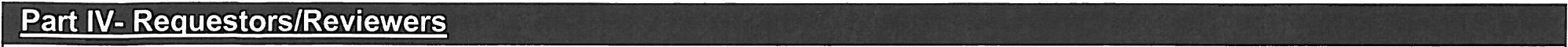 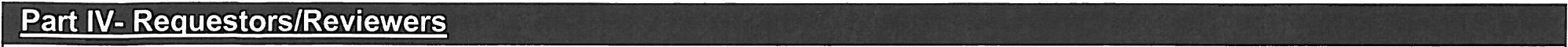 Prepared By (Name of Contact for Student Organization)	DateReviewed By (Name of Appropriate University Official)	DateReviewed By (Name of Office of Sustainability Representative)	DateVIRGINIA   POLYTECHNIC INSTITUTE AND STATE UNIVERSITYAn equal opportunity, affirmative action institution